APLIKACIONI FORMULAR ZA UČEŠĆE U PROGRAMU OBUKA ZA UVOĐENJE I SERTIFKACIJU ISO STANDARDA Molimo vas da ovaj aplikacioni formular popunite i pošaljete mailom na v.veljkovic@bickg.rs  ili ga popunite online na linku https://docs.google.com/forms/d/1AuQ_9V1SGfCP9-HZbYM8Jee3AR1NTVjr1wp4PG0R9bQ/edit  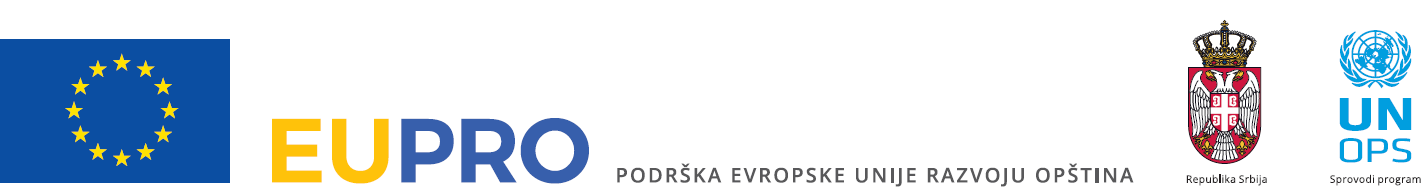 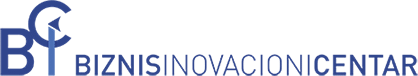 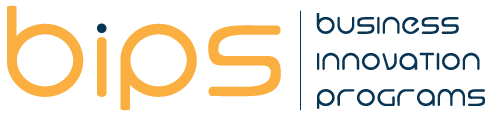 E-mail adresa:Naziv kompanijeAdresa sedišta preduzećaGodina osnivanjaŠifra delatnosti sa opisom delatnostiIme i kontakt vlasnikaIme i kontakt osobe zadužene za aplikacijuBroj stalno zaposlenihBroj zaposlenih zadužen za kvalitetKratak opis kompanijePrimarni proizvodi/uslugeTržišta na kojima ste prisutniTrenutno stanje obezbeđenja kvaliteta u firmiNaziv standarda koji želite da implementirate, sertifikujete ili resertifikujete  Da li ste spremni da učestvujete u troškovima sertifikacije ili resertifikacije u iznosu od 30%Kratak opis razvoja poslovanja u naredne dve godine Broj predstavnika kompanije koji će učestvovati na obuci iz QMS (max 3)